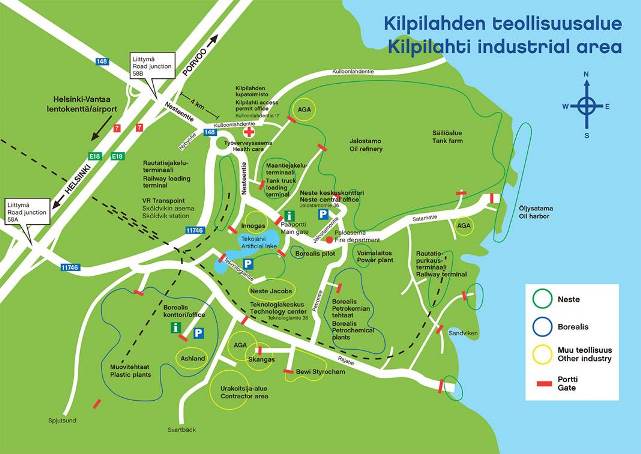 Ajo-ohje Borealis Polymers Oy:n BC*-Pilot katalyyttipilotille PorvooseenKätevimmin Porvoon Borealiksen BC*-Pilotille pääsee autolla tai taksilla. Borealis sijaitsee Kilpilahden teollisuusalueella Porvoossa. Borealis Porvoon BC*-Pilotin katuosoite on Teknologiantie 95-18, 06850 Kulloo.Helsingistä tai Helsinki-Vantaan lentoasemalta on noin 40 minuutin matka Borealikseen. Kilpilahden teollisuusalue sijaitsee noin 40 km Helsingistä itään ja noin 15 km Porvoosta lounaaseen.Helsinki-Vantaan lentoasemalta lähdettäessä seuraa opasteita “Kehä III itään” sekä “Porvoo, Kouvola, Kotka”. Kehä III on tie numero E18 ja myös 50. Käänny tielle E18 Porvoonväylä.Tiellä E18 seuraa opasteita “Porvoo, Kouvola, Kotka”. Aja moottoritietä E18 noin 18 km.Poistu tieltä E18 liittymästä 58A tielle 11746 suuntaan ”Kilpilahti, Sköldvik”.HUOM! Älä seuraa Borealis-kylttejä, koska tällöin päätyy Borealiksen muovitehtaille.Aja 4 km ja käänny vastaantulevan kiertoliittymän ensimmäisestä risteyksestä oikealle Neste-opasteen mukaan Nesteentielle. Jatka noin tietä suoraan Nesteen pääportille. Keskimmäiseltä kaistalta pääsee suoraan ilman, että täytyy vaihtaa kaistaa.Nesteen pääportin jälkeen käänny heti oikealle suntaan Grace catalyst ja BC*-pilot.Mäen ylityksen jälkeen aja suoraan alas parkkipaikalle, johon henkilöautot jätetään. Raskasliikenne voi ajaa suoraan vihreälle portille, joka näkyy parkkipaikalle tultaessa. Vierailijoille varattuja pysäköintipaikkoja ei ole erikseen vaan auton voi joko jättää parkkipaikalle tai ajaa oikeaan laitaan, jossa hiekkatie vie Pilotin henkilöportille. Auton voi jättää oven edustalla olevaan levennykseen. Porvoon suunnasta saavuttaessa:Poistu tieltä E18 liittymästä 58B tielle 148 suuntaan “Kilpilahti, Sköldvik”.Aja 2,2 km ja jatka kiertoliittymästä suoraan suuntaan Neste. Älä seuraa Borealis-kylttejä, koska tällöin päätyy Borealiksen muovitehtaille.Jatka noin tietä suoraan Nesteen pää-portille. Keskimmäiseltä kaistalta pääsee suoraan ilman, että täytyy vaihtaa kaistaa.Nesteen pääportin jälkeen käänny heti oikealle suntaan Grace catalyst ja BC*-pilot.Mäen ylityksen jälkeen aja suoraan alas parkkipaikalle, johon henkilöautot jätetään. Raskasliikenne voi ajaa suoraan vihreälle portille, joka näkyy parkkipaikalle tultaessa. Vierailijoille varattuja pysäköintipaikkoja ei ole erikseen vaan auton voi joko jättää parkkipaikalle tai ajaa oikeaan laitaan, jossa hiekkatie vie Pilotin henkilöportille. Auton voi jättää oven edustalla olevaan levennykseen.